The contracting parties agree that the contest(s) listed above shall be held and played under the following terms and conditions:This contract is between the listed parties in this agreement and is considered binding on all parties. Any action, intervention or dispute as to the provisions of this agreement shall remain in the jurisdiction of the local court system, with the exception of those provisions specifically enumerated in Parts 1 through 7. The Association has no authority to mediate the basic terms and conditions of this agreement, except for the applicable listed provisions.The Association will not enforce or arbitrate any dispute which is based on any oral or unwritten amendment to this agreement.Any revision or adjustment not signed by both school Principals is not enforceable.All notations and amendments made on the contracts shall be initialed by both parties before being considered valid.The Commissioner shall have the right to intercede, up to and including the cancellation of contests, into an existing contract in any situation involving a school that fails to comply with 702 KAR 7:065.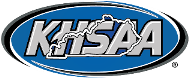  ATHLETIC ASSOCIATION CONTRACT FOR MIDDLE SCHOOL ATHLETIC CONTEST(S)KHSAA Form MS14Rev. 6/16The The Middle School, (Name of Middle School)(Street Address, City, State, Zip)andThe Middle School, (Name of Middle School)(Name of Middle School)(Street Address, City, State, Zip)hereby enter into a contract forcontest(s) into beplayed as follows:(number of contests)(SPORT)One contest will be played onat and the(date, month/day/year)(date, month/day/year)(date, month/day/year)(time)(time)(time)(time)Middle School will be designated as the home school.Middle School will be designated as the home school.Middle School will be designated as the home school.Middle School will be designated as the home school.Middle School will be designated as the home school.One contest will be played onat and the(date, month/day/year)(date, month/day/year)(date, month/day/year)(time)(time)(time)(time)Middle School will be designated as the home school.Middle School will be designated as the home school.Middle School will be designated as the home school.Middle School will be designated as the home school.Middle School will be designated as the home school.1.The provisions of 702 KAR 7:065 are a part of this contract?The provisions of 702 KAR 7:065 are a part of this contract?YesNoNo2.Are rosters/eligibility lists to be exchanged in advance?Are rosters/eligibility lists to be exchanged in advance?YesNoNo3. The school failing to carry out the terms of the contract shall pay to the other the listed forfeit fee per contest remaining on the contract unless the contest(s) is/are canceled by mutual consent.  It is the financial responsibility of the school failing to carry out the terms of the contract to pay the officials fees in addition to any applicable forfeit fee. If a forfeit fee is paid for cancellation of the contest after the first legal playing date, the victory/defeat shall be made part of the won-loss record of both teams and count on the limit of games for both teams.The school failing to carry out the terms of the contract shall pay to the other the listed forfeit fee per contest remaining on the contract unless the contest(s) is/are canceled by mutual consent.  It is the financial responsibility of the school failing to carry out the terms of the contract to pay the officials fees in addition to any applicable forfeit fee. If a forfeit fee is paid for cancellation of the contest after the first legal playing date, the victory/defeat shall be made part of the won-loss record of both teams and count on the limit of games for both teams.Forfeit Fee-$Forfeit Fee-$Forfeit Fee-$Forfeit Fee-$4.In case of inclement weather or for other documented emergency reasons beyond school administrative control the principal of either school shall have the privilege of canceling the contest up to how many hours before the time set for the start of the contest?  All expenses incurred by the visiting team or game officials through failure of the home team to notify the visiting team of the cancellation in a timely manner shall be paid by the home school. In case of inclement weather or for other documented emergency reasons beyond school administrative control the principal of either school shall have the privilege of canceling the contest up to how many hours before the time set for the start of the contest?  All expenses incurred by the visiting team or game officials through failure of the home team to notify the visiting team of the cancellation in a timely manner shall be paid by the home school. Hours-Hours-Hours-Hours-5.This contract shall be void unless signed by both Principals on or before this date (date to be filled in by the home school prior to sending to visiting school).This contract shall be void unless signed by both Principals on or before this date (date to be filled in by the home school prior to sending to visiting school).Date:Date:Date:Date:6.The following local officials’ association or group of officials shall provide the contest officials7.The following special financial terms and other agreements apply to the contest(s):The following special financial terms and other agreements apply to the contest(s):The following special financial terms and other agreements apply to the contest(s):The following special financial terms and other agreements apply to the contest(s):DatePrincipalSchoolDatePrincipalSchool